       ҠАРАР                                                                             ПОСТАНОВЛЕНИЕ    16 ноябрь 2023 йыл     	             № 74                      16 ноября 2023 годаО внесении изменений в постановление главы администрации сельского поселения Баймурзинский сельсовет муниципального района Мишкинский район Республики Башкортостан от 28 декабря 2021 года № 94 «Об утверждении Перечня главных администраторов доходов бюджета сельского поселения Баймурзинский сельсовет муниципального района Мишкинский район Республики Башкортостан, а также состава закрепляемых кодов классификации доходов бюджета»В соответствии с положением Бюджетного кодекса Российской  Федерации,  п о с т а н о в л я ю :1.  Внести в  Перечень главных администраторов доходов бюджета администрации сельского поселения Баймурзинский сельсовет муниципального района Мишкинский район Республики Башкортостан, утвержденным постановлением администрации сельского поселения Баймурзинский сельсовет муниципального района Мишкинский район Республики Башкортостан от 28 декабря 2021 года № 94, следующие изменения.1.1. Дополнить кодами  бюджетной классификации:  2. Настоящее постановление разместить на официальном сайте https://baimurs.mishkan.ru/ и на информационном стенде в здании администрации сельского поселения Баймурзинский сельсовет муниципального района Мишкинский район Республики Башкортостан по адресу: РБ, Мишкинский район, д. Баймурзино, ул. Мичурина, зд.10.  2.  Контроль за исполнением настоящего постановления оставляю за собой.Глава  сельского поселения                            Р.А. Сайдуганов Башкортостан Республикаһының Мишкэ районы муниципаль районыныңБаймырза  ауыл советыАуыл биләмәһе  Хакимиәте452353, Баймырза ауылы, Мичурин урамы, 10Тел. 2-63-44, 2-63-42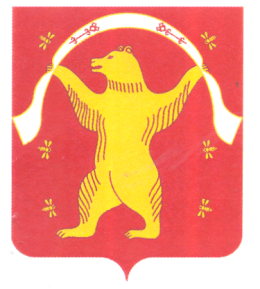 Администрация сельского поселения Баймурзинский сельсовет муниципального района Мишкинский районРеспублики Башкортостан452353, д.Баймурзино, ул.Мичурина, 10Тел. 2-63-44, 2-63-42791 2 02 49999 10 7275 150Прочие межбюджетные трансферты, передаваемые бюджетам сельских поселений (осуществление мероприятий по разработке документов территориального планирования и градостроительного зонирования)